KELLEMES ŐSZI SZÜNETET, JÓ PIHENÉST KÍVÁNUNK
MINDEN DIÁKNAK, DOLGOZÓNAK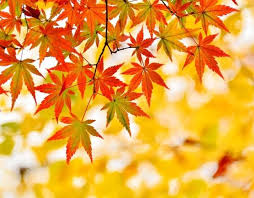 Pécsi Kodály Zoltán Kollégium